Year 6 D-Day World War II History Knowledge Organiser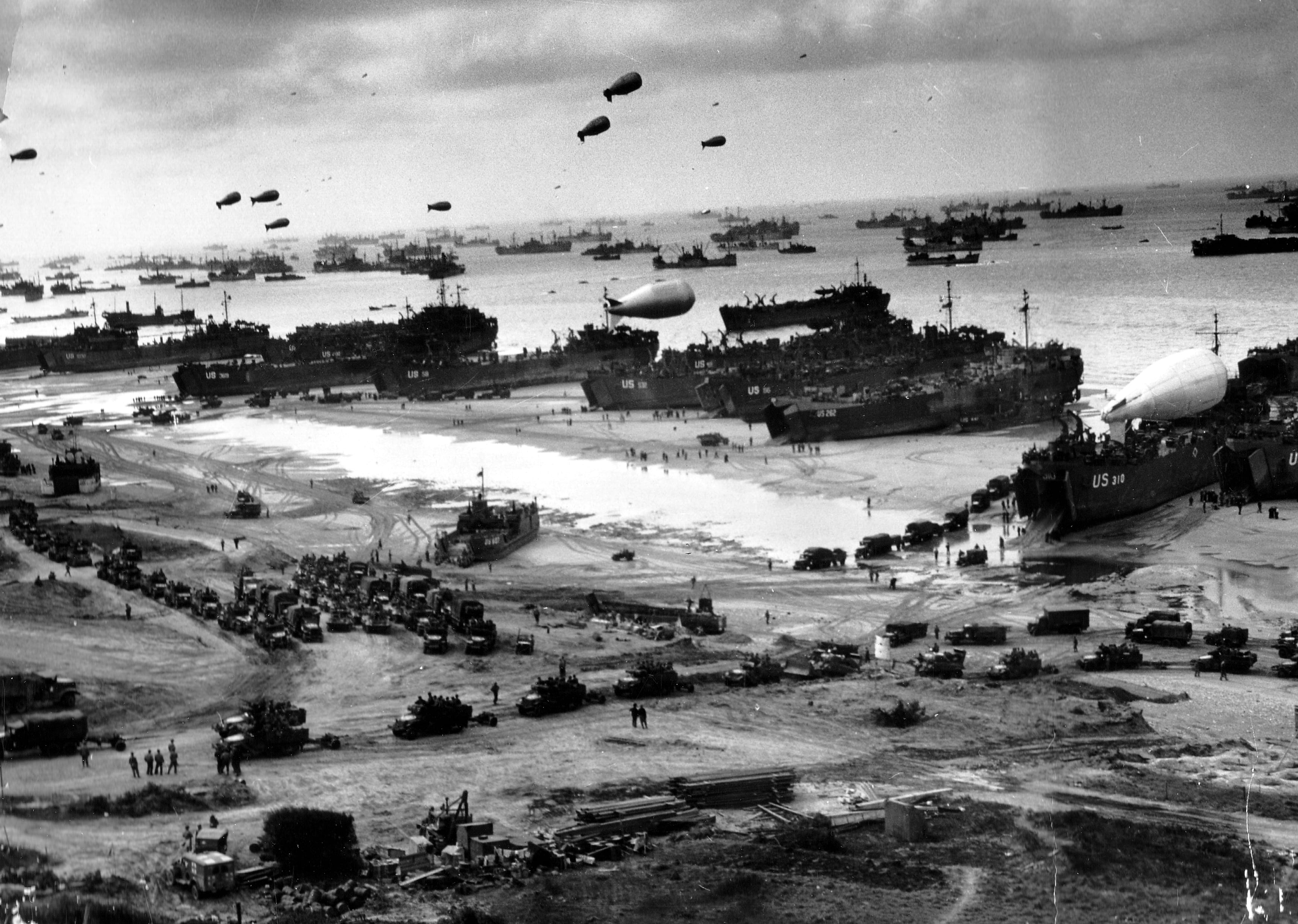 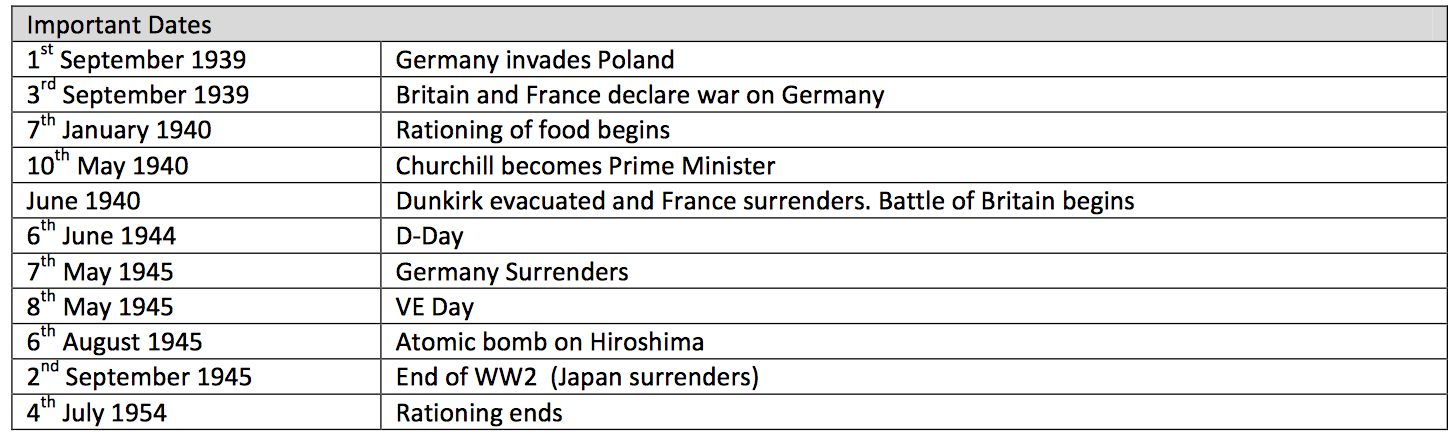 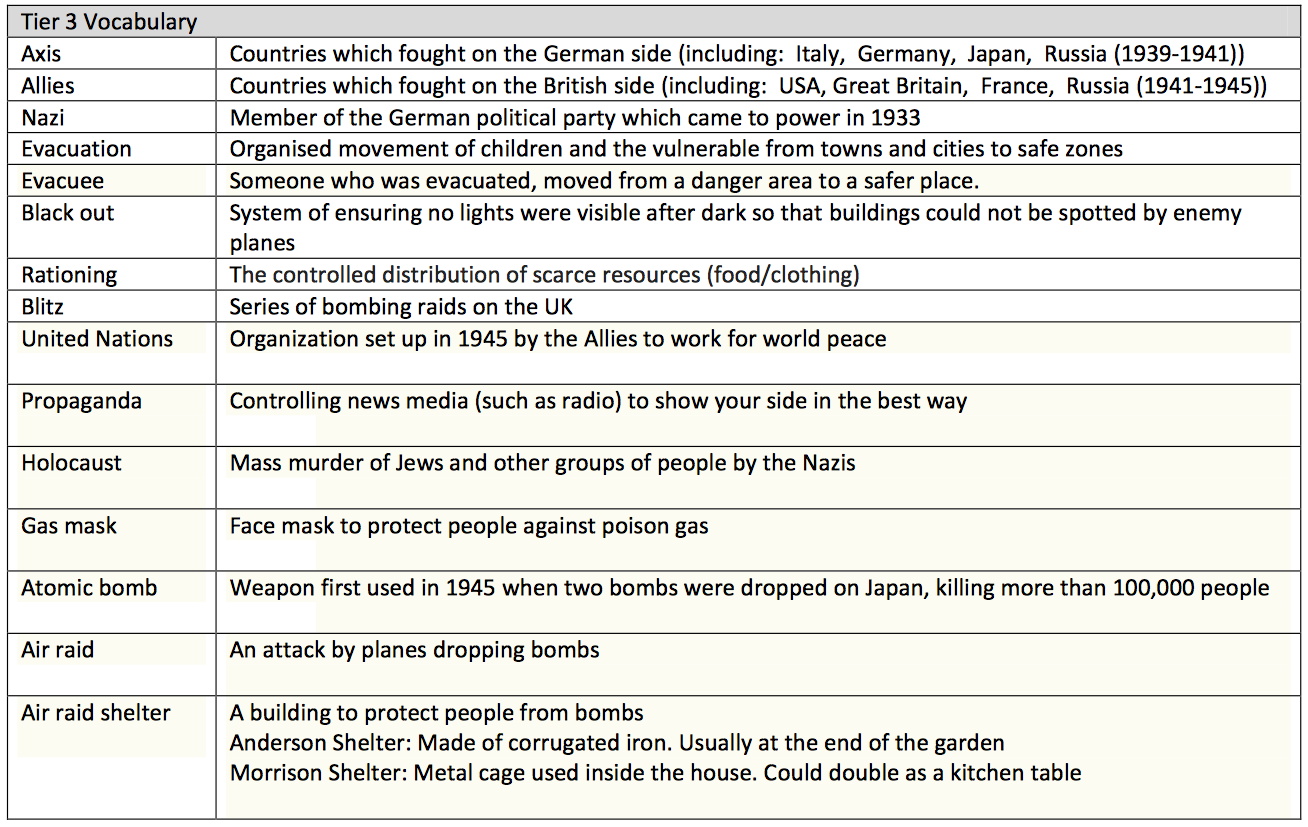 